Goresbrook School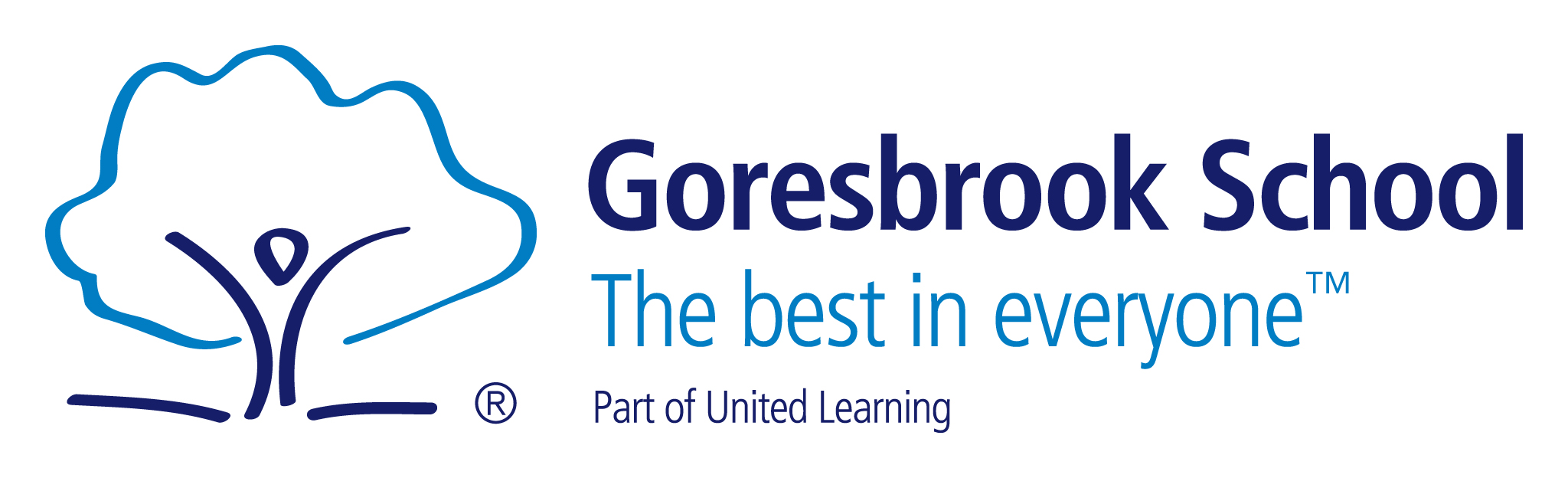 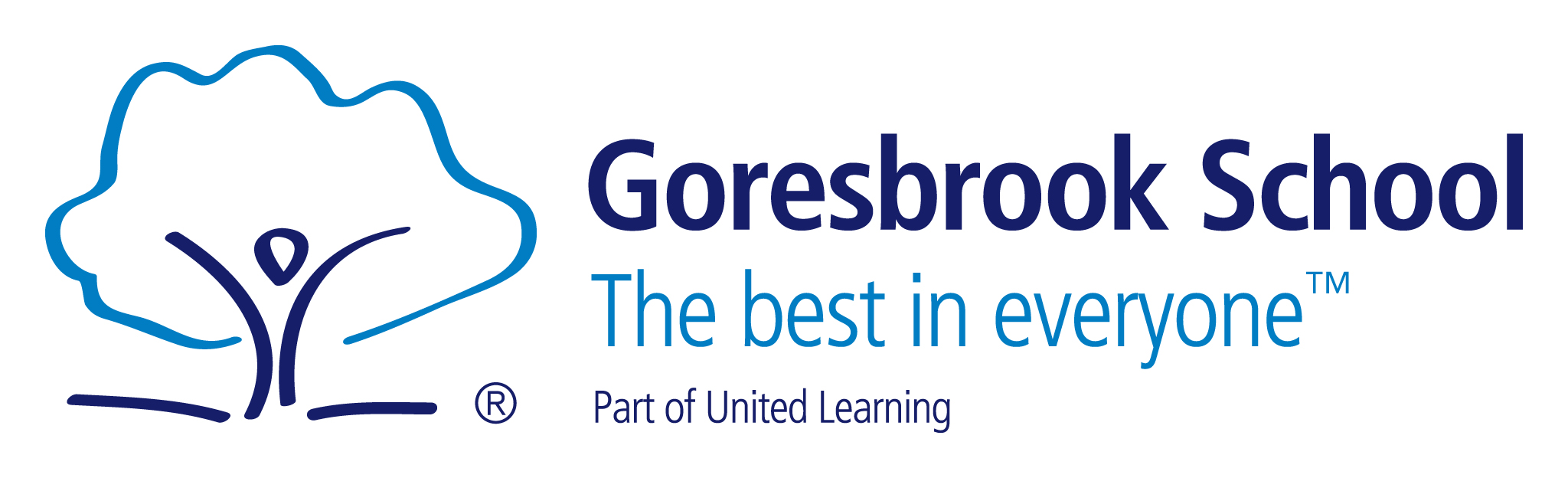 Job DescriptionPost:              	Assistant Subject Leader Science (Key Stage 3) Responsible to:     Subject Lead Main purpose of the post: To develop and lead the exceptionally effective delivery of an outstanding curriculum to ensure all pupils make excellent progress in the given subject area.Specific duties:Strategic direction and development of the departmentTo work within the Middle Leadership Team to develop the overall direction of the department and school.To keep up to date with current issues in teaching and learning and in school improvement, and to share this with staff.To work in partnership with the SLT in the cycle of planning, implementation, review and evaluation of the Department Development Plan.To contribute to the setting of highly ambitious targets for pupils and staff, and to be accountable in their delivery within the department.Teaching, Learning and AssessmentTo be an excellent role model for all staff in all aspects of classroom practice including lesson planning and delivery, homework, assessments and feedback.To lead the development of high quality teaching and learning in the department, in particular through coaching and training.To help to ensure that all the students are able to learn and make exceptional progress.To ensure that assessment and moderation processes lead to excellent learning for students, and meet all statutory and other requirements.To monitor progress and attainment across the department and use data to drive improvement.To seek ways of sharing good practice and to ensure dialogue about teaching and learning amongst all staff within the department.To communicate regularly with stakeholders including parents and other professionals within the school (e.g. SENDCO and SLT) about the progress of students in the department.To ensure a high quality learning environment exists throughout the department which celebrates success and reflects the values of Goresbrook.CurriculumTo lead the team in the creation and delivery of a rigorous curriculum through long, medium and short term planning that is rigorous, challenging and personalised.To use research and evidence to make choices about curriculum design.To organise and participate in exciting and motivating trips and events that enhance cultural capital and move learning forward.Further Leadership ResponsibilitiesTo share in and support the leadership of the school and to bring out the potential for leadership in others.To challenge and support others in developing professionally, both formally and informally.To act as a coach and/or line manager to staff where appropriate and to organise induction.To ensure own continuing professional development including attending training opportunities.To organise the day to day running of classes including the efficient management of school resources.To be able to stimulate students and colleagues through a positive, active and supportive attitude.To promote self-discipline, high standards of behaviour and positive attitudes on the part of all students and to implement policies and procedures to foster them.To rigorously monitor the impact of improvement strategies and refine as appropriate.Culture Support the school’s values and ethos by contributing to the development and implementation of policies practices and procedures. Help create a strong school community, characterised by consistent, orderly behaviour and caring, respectful relationships.Help develop a school culture and ethos that is utterly committed to achievement.To be active in issues of student welfare and support. Support and work in collaboration with colleagues and other professional in and beyond the school, covering lessons and providing other support as required. Plan and lead after school clubs on a regular basis.To participate in home visits where required.Other Undertake and when required, deliver or be part of the appraisal system and relevant training and professional development. Undertake other various responsibilities as directed by the Principal. This document is considered to provide an outline of the areas that this role involves. This document does not preclude the post holder developing systems and structures not specifically mentioned but related to his/her broad areas of responsibility.  The roles outlined above are indicative and do not preclude anything else which may be reasonably requested commensurate with the post held and duties undertaken.Goresbrook SchoolPerson SpecificationPost:              	Assistant Subject Leader Science (Key Stage 3) Responsible to:     Subject LeadESSENTIALDESIRABLEQUALIFICATIONSA good Honours DegreeQualified Teachers Status Relevant up to date experience teaching in UK schools Prepared themselves for the post through appropriate professional developmentSKILLS & EXPERIENCEProven track record of outstanding teaching and learningHave a relentless focus on high standardsWork on their own initiative and be part of a teamSee tasks, plans and ideas through to completionThink strategically but have an ‘eye for detail’Undertake complex, problem solving tasks such as data analysisCommunicate effectively in a wide variety of forms to a range of audiencesExcellent role model for oral and written communicationTotal support and alignment with the strategic vision for the schoolSkills that bring out the best in others of all levels of experienceTo have a relentless focus on driving up standards and lead by example at all timesCan assimilate information quickly, and ability to work at paceProven track record of outstanding middle leadershipExperience in coaching for improvementExperience in leading and inspiring othersExperience of using emotional intelligence to manage change effectivelyATTITUDESValue the education of every student as equally importantBe committed to equal opportunitiesBelieve in students’ entitlement to a broad, balanced and meaningful educationBe committed to high quality in all aspects of their workHave a collaborative approach to partnership workingHave an understanding of school systems, timetabling, data tracking for students, development, planning and implementationThe desire for personal improvement and skills to act on feedbackRecognise that it is the responsibility of leadership to provide active support and challenge to colleaguesQUALITIESLive the values of ‘growth, belief, team’A highly professional approach to their workThe ability to thrive in a ‘no excuses’ cultureGreat energy, enthusiasm and hopeA real drive to make things happenA passionate desire to make a differenceGood sense of humour